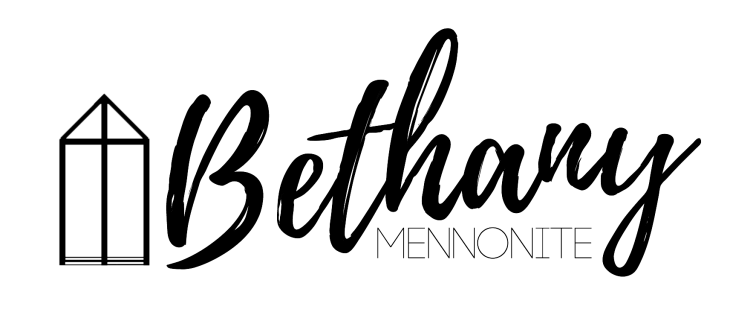 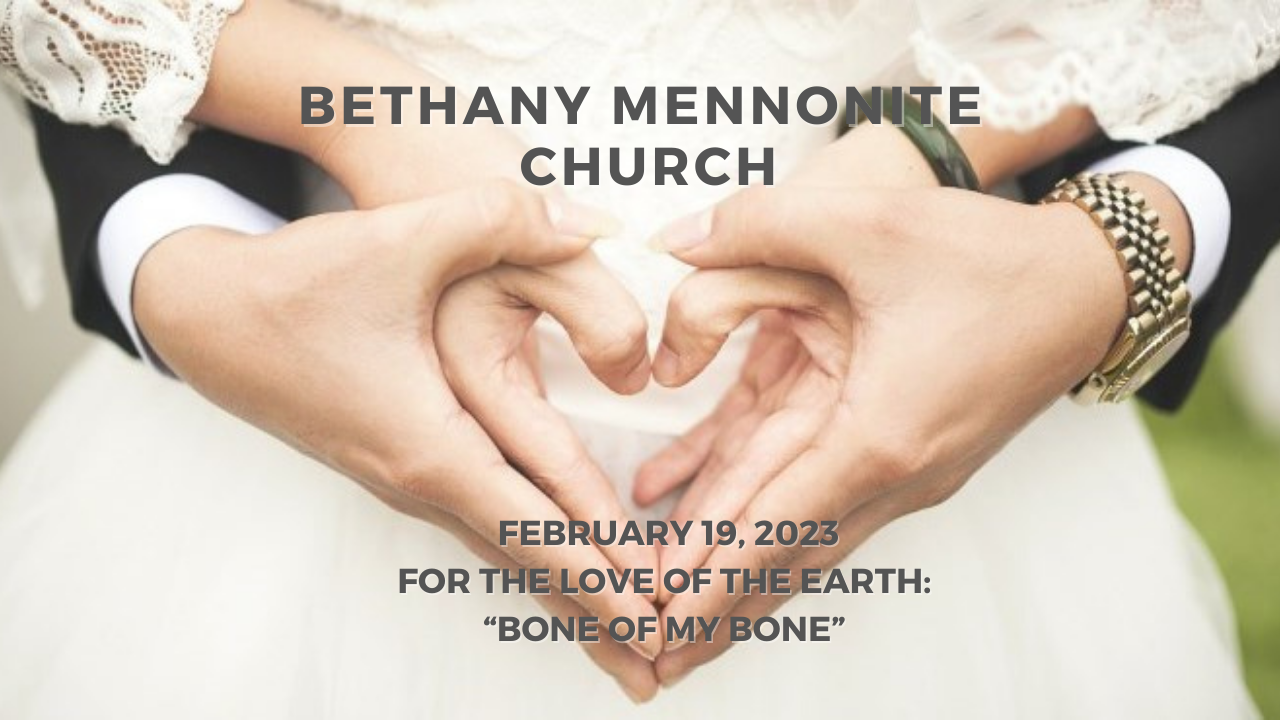 February 19, 2023  59       February 19, 2023      10:00 Service       No. 8Gathering	Prelude	Welcome & Call to Worship	Herb Sawatzky 	Song – 	“Creation Calls”		“This I Believe”	PrayerLife Together	Announcements	Ministry time 	Pastoral Prayer	Song – “Just a Closer Walk with Thee”Hearing the Word	Scripture – Genesis 2:18-25	Children’s Story	Message – “Bone of my Bone”	Herb SawatzkyResponding	Song – “Will You Let Me be Your Servant”	Offering & PrayerGoing	Song – “We are One in the Spirit”	BlessingMusicians – Shirley Dick & FriendsScripture Reader – Helmut WeierWelcome here!We’re glad you came! Your being here is a sign of God’s love for the world and encourages other Christians. We hope our worship together helps you find A place to belong and grow in faith.Praise and Concerns Prayers:Ed Epp in HamiltonWaldy Heyder, at Shaver HospitalDora Fisch-Willms is at Niagara Falls HospitalSheila Gayman - undergoing cancer treatmentOur sister church in Pereira, ColombiaBethany Announcements Spiritual Formation Opportunities Today:10:00 Worship Service11:10 Kid’s Sunday School – Room 1111:10 Sr Youth & Young Adults Sunday School – Youth room11:10 Adult Sunday School in the LibraryDonation Receipts were emailed out this week. Those who have chosen a printed copy, please find them in your mailboxes. If you have any questions, please contact Marianne in the office.Directory updates are welcome at this time. Please call the office with any changes.Benefit Shop – More volunteers, men and women are needed! Please call Louise Rogalski.All are invited to view “When they shall ask” on Thursday, February, 23rd at 7:00 p.m. in the sanctuary. It is a story of Anabaptists during WWII who needed to make hard decisions about their faith. Discussion will follow on Sunday during Adult Sunday School at 11:10.An update on the Pereira Church renovations is available on the bulletin board.Golden Coyotes – Games Night at Steve & Wendy Goertz’s place on March 11 at 7:00 pm. RSVP requested to Steve & Wendy or Kenton & Sheryl.It’s time for a Pastoral/Congregational Review! You will be receiving an email with the review attached or paper copies will be available this week. Please complete the form by March 12th and return them to the office or to Shirley Dick.. Local Food Bank Drive: Area food banks inform us that donations are down 30% this year while need is up 20%! Your continued support for our food drive to local food banks is much appreciated. Please drop off your donations in the food bin at the front door. Foods and snacks for breakfasts and school lunches are especially appreciated. Our Donations Touching Lives You can make your offering to Bethany by:• E-transfer to office@bethanymennonite.ca• Mail to church at Box 249, Virgil, ON L0S 1T0• Drop  in  the  mailbox  beside  the  front  door  on  Wednesdays  or Thursdays 8:30-3:30 and let Marianne know.	• Canada Helps button on www.bethanymennonite.ca. CanadaHelps charges 3.75% of the donation, but you will be receipted for full amount.Prayers: Mennonite Church Eastern CanadaPlease pray for Wanner Mennonite Church, Cambridge, ON. Kyoung Jung Kim and Danielle Raimbault provide pastoral leadership for the congregation and for Preston Mennonite Church. Pray for Wanner as they continue to seek God's leading for their congregation.Pray for the Mennonite Community of the Congo (CMCo) and the Bita parish as they help care for 320 people displaced by violent clashes in the last six months. Thousands have fled. Basic necessities are scarce for the hosts and the guests. Pray that negotiations will return peace to affected people.Pray for Pastor Hong as she gives leadership to the denomination and to Pastor Hoa as he leads the congregation worshipping in Evangelical Mennonite Church Vietnam’s newly opened worship and training centre.  Pray for Palestinian Christian brothers and sisters who seek to be faithful witnesses to God's peace amid heightened conflict, and an end to the injustices at the root of the violence. During the last month, tensions in Palestine and Israel have risen as Israel's new extremist government threatens to accelerate the confiscation of land for more settlements in the occupied territories. So far this year, at least 50 people have been killed and many more injured. At least three quarters of the victims are Palestinian - some of them militants and others innocent civilians - and the rest are Israeli soldiers and settlers.  - Mennonite Church Canada Palestine-Israel NetworkPray for deep engagement by the 45+ registrants in the 4-session online book study, Walking Together, being presented by MCEC Truth and Reconciliation Working Group. Thank God for the swell of interest among 150 people from several congregations attending the "Land, People and Covenant (Treaty!)” workshop led by Derek Suderman of Conrad Grebel College.Pray this week with leaders across the Anabaptist family of faith as they discern how to work at the intersection of climate action and peacebuilding.Continue to pray for peace and wisdom in Ukraine, Russia and in places throughout our world where the people cry out for peace. Lord, hear our prayers.Mennonite Central CommitteePlease pray for our Training Active Bystanders program as we continue to create training partnerships for building peace with various sectors like the education system.Mennonite Church CanadaGrade 10 Family Night at Grebel and UWaterloo is back! On Thursday, February 23rd, Conrad Grebel University College invites all Grade 10 students and their families to the University of Waterloo's annual Grade 10 Family Night. The Grebel tour starts at 5 pm, followed by dinner at 5:30pm. The UWaterloo presentation begins at 6:30, followed by an academic and student life Information Fair. Lean about a world-renowned academic institution, as well as the supportive residence environment that Grebel, a close-knit and faith-based community, can provide for students. Film Screening | Zwingli: Der Reformator (The Reformer. Zwingli: A Life's Portrait), hosted by the Institute of Anabaptist and Mennonite Studies at Conrad Grebel University College. The MCEC church community is invited to watch and discuss Swiss filmmaker Stephan Haupt's award-winning 2019 depiction of the early Reformation in Zurich. Dr. David Neufeld will provide a brief introduction to the film and lead a post-screening discussion with attendees on Monday, February 27, 7:00pm - 8:30pm, room 2202. grebel.ca/eventsSilver Lake Mennonite Camp: •	Winter and Spring Retreats:  Come to Silver Lake in 2023 for some fun camp experiences! Coming up soon are… Winter Camp for Grown-Ups (Mar 3-5), March Break Family Getaway (Mar 14-17). Go to SLMC Retreats & Events for more info and to register.•	Summer Camp Registration is now Open:  Visit the SLMC website for more details about overnight camps, outtrips and day camps. New this year – March Break Day Camp in Kitchener (Mar 13-17). Click here for Camp Info and Registration.The 10th International Conference on Ageing and Spirituality will be hosted at Conrad Grebel University College from June 4 to 7. Registration is now open! All are welcome to attend and take advantage of workshops and seminars by researchers, scholars, faith leaders, seniors, policy makers, and care partners. Early bird pricing is available until March 18, 2023. Visit uwaterloo.ca/ageing-spirituality/ for more information and to register.Registration is open for Ontario Mennonite Music Camp (OMMC), running August 13 - 15 at Conrad Grebel University College. OMMC provides an exciting camp adventure for 12- to 17-year-olds, pairing exceptional musical instruction with traditional camp activities. Campers will find a safe and supportive community to explore their love of music, strengthen their leadership skills, and deepen their faith. Register by April 15 for the early bird discount: grebel.ca/ommcMCC, MDS, MEDAThe February edition of On the Level is available from the office.Türkiye and Syria Earthquake Response MCC is accepting donations to support people affected by the Feb. 6 earthquake in Türkiye and Syria. They are working with long-term partners in Aleppo and surrounding areas to provide emergency food, shelter, hygiene, sanitation supplies and trauma counselling. You can share God’s love and compassion with our global neighbours by providing a gift online at mcccanada.ca/earthquake, by calling 888-622-6337 or by sending a cheque marked for “Syria and Türkiye earthquake” to 203-50 Kent Ave., Kitchener, ON, N2G 3R1. Piecing together the allyship puzzle February 22, 2023 - 6:30 pm to 8:00 pm. Join MCC for part two of the Watershed Moment webinar series. This webinar will discuss walking with communities and supporting First Nations' efforts to obtain access to safe drinking water. The webinar is part of a series of educational opportunities that MCC and partners are hosting to discuss the spiritual and cultural importance of water and the necessity of access to clean, safe water. Throughout the series, we'll explore what it means to listen, learn and connect with water, as well as with one another. Register online at mcco.ca/events.The Raw Carrot is excited to announce that our soup is available for sale at your local thrift shop! As an MCC Ontario program, The Raw Carrot provides a compassionate workplace to people on long term disability. Our healthy soups are handcrafted in small batches, packed with tasty veggies and free of added preservatives. Fresh ingredients are sourced as locally as possible. Our staff are “stirring up” change with their delicious, handcrafted gourmet soup!” Learn more at mcco.ca.Rooted in right relationship: With one another and creation
March 9-11, 2023, Ottawa. In 2023, the Peace & Justice Student Seminar will return to Ottawa in person! Join university students from across Canada as we dig into what it means to be Rooted in right relationship with one another and creation. Learn more about the Peace & Justice seminar here.Broader CommunityWells of Hope “Taste and See” Food & Wine Tasting and Silent Auction is set to take place on Friday, March 3rd from 7-10:00 p.m. at the Grand Olympia Hospitality & Convention Centre in Stoney Creek. $75 tickets are available at www.wellsofhope.com/events/, emailing water@wellsofhope.com, or calling 289-313-7109.THIS WEEK AT BETHANYFebruary 19-26, 2023Today	10:00 a.m. – Worship Service 	11:10 a.m. – Sunday SchoolTuesday	  9:00 a.m. – Quilting 	  6:00 p.m. – Handbell Choir	  7:30 p.m. – JuBELLationSunday	10:00 a.m. – Worship Service	11:10 a.m. – Sunday SchoolSpeaking: Herb SawatzkyScripture: Genesis 2:15–17; 3:1–7; Psalm 32; Romans 5:12–19; Matthew 4:1–11Theme: Shaped by testingWorship services are recorded live and kept on our youtube channel indefinitely. Recordings begin shortly before 10am and end after 11:04. Those who prefer not to appear in the recording are encouraged to sit near the back of the sanctuary in front of the cry room, and exit through the door on that side.A note from the Pleasant Manor Women’s AuxiliaryThis is an update about the fundraising group for Pleasant Manor Retirement home and Long Term Care.Many of you may have already forgotten about the Spring and Fall Bazaars that are held in Pleasant Manor every year. This is to inform you that there is still a group that is willing to carry on the tradition. A tradition that started in 1977 when a Mrs Willms started baking on her own to raise some money for extra things they needed in the home.From there she invited friends and family to help with the baking and start an actual bazaar to raise money. The baking never stopped after that and the proceeds went to help purchase many items for the home and long term care area. It was a wonderful gathering of people who cared for the quality and excellence of the home and socializing to help others.  Then Covid came to invade us and health restrictions made us stop the whole fundraising bazaars for the last 3 years. But as these health restrictions improve, we will make decisions to reconvene.  However the bazaar may not be held at Pleasant Manor as before and may be held in another location.We look forward to seeing all our volunteers again and hopefully many new people. We will be making contacts in our regular donating churches: Niagara UM, Bethany UM, Grace UM, St Catharines UM and Cornerstone Community. However we will gladly have anyone and everyone who has interest in helping our community retirement home, join us in this wonderful project.See you all soon:Anne Litke – Chair personDenise Janzen - TreasurerHedy KopeshnyIsolde KroekerIrmgard Penner